Липовская Наталия Владимировна, педагог дополнительного образования МКУДО «Центр технического творчества детей и молодежи»ПЛАН-КОНСПЕКТ ЗАНЯТИЯТема: «Ромашка – символ России».Тип занятия: Практическое.Цель занятия: Развитие мелкой моторики рук, художественно-эстетического вкуса, эмоций и фантазий, закрепление основных приемов пластилинографии (скатывание, раскатывание, надавливание, расплющивание, растягивание, размазывание); обучение умению ориентироваться на плоскости.Задачи: Обучающие: - учить детей передавать свои наблюдения за живой природой в художественно - изобразительной деятельности посредством пластилинографии;-  научить изображать ромашку;- учиться передавать особенности внешнего облика божьей коровки, шмеля, улитки (строение тела, форму крыльев, характерную окраску);- закрепить приёмы скатывания, расплющивания, раскатывания, размазывания;- продолжать формировать правильное поведение на занятиях, повторить технику безопасности и правила работы при работе с пластилином, острыми предметами и инструментами для лепки и пластилинографии;Воспитательные: - воспитывать духовно-нравственные качества учащихся: доброту, сердечность, человеколюбие, отзывчивость, порядочность, честность;- воспитывать  бережное отношение к природе;- создавать комфортную среду педагогического общения между педагогом и учащимися;- воспитывать чувство собственного достоинства и самоуважения, а также уважительного отношения между членами коллектива.Развивающие: - развивать познавательную активность;- развивать цветовосприятие, эстетический вкус; -  развивать координацию движений рук, мелкую моторику; - развивать трудолюбие, терпение, усидчивость, аккуратность и самостоятельность.Организационные: - организовать подготовку рабочего места в начале и уборку рабочего места в конце занятия;- организовать продуктивную работу детей на протяжении всего занятия (путём чередования заданий, физкультминуток, работы и отдыха).Форма занятия: беседа, обсуждение, игра, викторина, работа по образцу, самостоятельная работа.Метод обучения: Словесный, наглядный, информационный, познавательный, активный метод (ученики в роли учителя), самооценка и взаимооценка. Приёмы: - свобода выбора (в любом обучающем действии учащегося существует право выбора); - деятельность (предусматривает применение знаний на практике); - высокая продуктивность (по максимуму используются знания, возможности обучаемых, учитывая их интересы); - обратная связь (контроль процесса обучения, используя приемы обратной связи). Оборудование: Демонстрационный материал, ИКТ, иллюстрации, поделка педагога.Материалы: Картонная одноразовая тарелка; картон голубого цвета в форме круга диаметром 15 см; два набора пластилина: «Пчёлка» и «Брауберг» 12 цветов; клей-карандаш, простой карандаш, коврик для работы с пластилином, стеки, зубочистки, салфетки для рук, блёск-гель, фольгированные фигурные конфетти.Форма подведения итогов: демонстрация работ, самооценка, оценка работы соседа, опрос.Предварительная работа с учащимися: просмотр фотографий полевых цветов и насекомых из интернета.Ход занятия:Организационный этап.1. Взаимное приветствие педагога и учащихся.Педагог (бодрым, весёлым голосом): - Встали все, подравнялись. Посмотрели  на меня умными, добрыми и радостными глазами. Здравствуйте! Я тоже очень рада вас видеть.2. Организация внимания. Несколько упражнений на концентрацию внимания. Педагог (бодро и весело):  - Я даю вам несколько упражнений, после которых вы становитесь гораздо способнее. Вы эти упражнения выполняете. Я даю подтверждение, что я это вижу. Договорились?- Посмотрите на потолок. Хорошо!- Посмотрите на пол. Молодцы!- Посмотрите на эту стену, найдите самую красивую картинку для себя. Отлично!- Посмотрите на дерево, которое растёт за окном. Замечательно!- Поднимите вверх правую руку, помашите картинке ручкой. Чудесно! Опустите руку.- Поднимите вверх левую руку, помашите дереву ручкой. Молодцы! Опустите руку.- Поднимите вверх две руки, помашите мне руками. Великолепно!- Повернитесь друг к другу, улыбнитесь и скажите тихо: «Привет!» Хорошо.(Так продолжаем до тех пор, пока не убедимся, что все учащиеся слышат педагога и точно выполняют команды.) После этого делаем простое упражнение на подтверждение того, что педагог завладел вниманием учащихся:У жирафа пятна, пятна, пятна, Пятна , пятнышки везде:  (дотрагиваемся ладошками до своего тела в разных местах)На лбу   (дотрагиваемся ладошками до лба)На ушах    (дотрагиваемся ладошками до ушей)На шее     (дотрагиваемся ладошками до шеи)На локтях   (дотрагиваемся ладошками до локтей)На носах     (дотрагиваемся ладошками до носа)На животах    (дотрагиваемся ладошками до живота)На коленках  (дотрагиваемся ладошками до коленок) И носках     (дотрагиваемся ладошками до носков обуви)А сейчас я буду вас нарочно путать: я говорю одно, а делаю другое. Вы делаете то, что я говорю, но не то, что делаю.У котёнка шёрстка, шёрстка, шёрстка, Шёрсточка везде: (дотрагиваемся ладошками до своего тела в разных местах)На лбу   (дотрагиваемся ладошками до лба)На ушах    (дотрагиваемся ладошками до ушей)На шее     (дотрагиваемся ладошками до шеи)На локтях   (дотрагиваемся ладошками до локтей)На носах     (дотрагиваемся ладошками до носа)На животах    (дотрагиваемся ладошками до живота)На коленках  (дотрагиваемся ладошками до коленок) И носках     (дотрагиваемся ладошками до носков обуви)Молодцы, вы очень внимательные.Педагог: - Присаживаемся и готовимся к занятию.      (Проверка подготовленности учащихся к занятию: рабочее место, рабочая поза, наличие материалов для работы);- А пока вы готовитесь, мы с вами повторим правила поведения на занятиях.Как звучит первое правило? Уч-ся: - Когда Вы объясняете как выполнять задание, мы должны соблюдать тишину и внимательно слушать. - Хорошо! Второе правило?Уч-ся: - Над работой друга не смеёмся.  Уважай труд товарища. Не трогай чужую работу без разрешения автора. Научился сам, помоги товарищу, но только с его разрешения.- Молодцы! Третье правило?Уч-ся: - Люби  рабочий материал и то, что ты делаешь. Содержи пластилин в чистоте и порядке. - Очень хорошо! Четвёртое правило?Уч-ся: - Не бросайся пластилином. Следи, чтобы пластилин не падал на пол. Если упал – подбери!- Замечательно! И последнее, пятое, правило?Уч-ся: - На рабочем месте должен быть порядок! Порядок на столе – порядок в голове!- Какие вы молодцы! Все правила знаете. И также помните о том, что тот, кто соблюдает эти правила, в конце занятия получает вознаграждения. А те, кто правила нарушает, получают вознаграждений меньше или не получают совсем.Основной этап.Педагог: Итак, что же мы сегодня будем делать? Чтобы это узнать, нужно разгадать загадки.Вырос во поле цветочек:Сверху — синий огонечек,Снизу — тонкий стебелек.Что за цветик? (вАсилек)  (7)Был он желтеньким цветком Белым стал, как снежный ком.Дунут девочка и мальчик —Облетает... (одувАнчик) (4)Горделивая сестрица,Всех цветов она царица.Страшен ей приход мороза.А зовут царицу... (Роза)  (1)Выросли звоночки в ряд,Жалко только — не звенят.Синие бутончики —Это... (кОлокольчики)  (2)В лепестки, как в плащ атласный,Спрятался цветок прекрасный.Не раскроется никакВ огороде красный... (Мак) (3)Кто там смотрит из межиПосреди колосьев ржи?Это цветики-малютки,Голубые... (незабудКи) (6)Из воды и там, и тутБелые цветы растут.Пруд красив, как на картинке,Летом в нем цветут... (кувШинки) (5)Отгадки запишем в таблицу и отгадаем тему занятияПедагог: Да, мы сегодня будем делать ромашку, а тема сегодняшнего занятия «Ромашка – символ России».Посмотрите на иллюстрации и на фотографии из интернета отдельных ромашек и ромашковых полей.Что вы видите?(Ответы учащихся)Педагог: Какой формы цветы ромашки?(Ответы учащихся)Педагог: Какого цвета лепестки ромашки? И какой они формы?(Ответы учащихся) Педагог: Какого цвета серединка? Какой она формы?(Ответы учащихся).Ромашка - это самое распространенное растение в России. Ромашка всегда сопутствовала русскому человеку. Трогательная белая ромашка стала настоящим символом России: недаром ромашку изображают на матрешках, посуде или асфальте перед окнами любимойТрудно найти русского, который бы никогда не слышал о ромашке. Этот цветок кажется самым «славянским» на свете – его форма столь же проста, как наша непринужденная манера общения, а белые лепестки с нежно-желтой сердцевиной так гармонично смотрятся в русых волосах наших девушек.А как вы думаете, какая страна является родиной ромашки?(Ответы учащихся).Педагог: Однако родиной ромашки, как ни странно, признают далекую Америку, ведь об этом цветке европейцы узнали только после знаменитого путешествия Колумба.О ромашке написано очень много легенд, загадок,  стихов. Вот один из них.Маленькое солнцеМаленькое солнце на моей ладошке, -Белая ромашка на зеленой ножке.С белым ободочком желтые сердечки…Сколько на лугу их, сколько их у речки!Зацвели ромашки – наступило лето.Из ромашек белых вяжутся букеты.В глиняном кувшине, в банке или чашкеВесело теснятся крупные ромашки.(А.Фет)Загадки о ромашкеШел я лугом по тропинке,Видел солнце на травинке.Но совсем не горячи солнца белые лучи.Белая корзинкаЗолотое донце,В ней лежит росинкаИ сверкает солнце.Стоит в саду кудряшка - белая рубашка.Сердечко золотое, что это такое?Стоят в поле сестрички:Желтый глазок, белые реснички. В поле сестрички стоят,Жёлтые глазки на солнце глядят, У каждой сестрички -Белые реснички.На травинке солнце бьётся,С ветерком на небо рвётся.Но совсем не горячиСолнца белые лучи.Физ. минутка:Пальчиковая разминка «Божьи коровки»Божьей коровки папа идет. (Всеми пальцами правой руки «шагать» по столу.) Следом за папой мама идет. (Всеми пальцами левой руки «шагать» по столу.) За мамой следом детишки идут, («шагать» обеими руками.) Следом за ними малышки бредут. Красные кофточки носят они. (Пожать самому себе ладони, пальцы прижать друг к другу.) Кофточки с точками черненькими. (Постучать указательными пальцами по столу.) Папа семью в детский садик ведет, после занятий домой заберет. (Всеми пальцами обеих рук «шагать» по столу.) 2.Практическая часть.Педагог: Приступаем к практическому выполнению задания.Ромашка. Круг из голубого картона наклеили на одноразовую тарелку. На картоне нарисован силуэт  ромашки. Лужайка. Берём небольшой кусочек зелёного пластилина и размазываем его внизу тарелочки – это лужайка, на которой растёт ромашка. Как называется такой  приём пластилинографии?(Ответы учащихся: размазывание).Педагог: Молодцы! Дальше. Из небольшого кусочка светло-зелёного пластилина раскатываем колбаску и выкладываем стебель для ромашки.Приём изготовления колбаски называется?.....(Ответы учащихся: раскатывание).Педагог: Замечательно! Поднимите работы, покажите, что у вас получилось. Хорошо!Теперь нужно сделать листочки. Для этого из 2-х небольших кусочков тёмно-зелёного пластилина раскатаем детали, которые называются «веретено». Затем нужно их расплющить и приклеить на место листочков.Этот приём пластилинографии называется….?(Ответы учащихся: расплющивание).Педагог: Отлично! Посмотрите на фотографии ромашек и ответьте на вопрос: Какой формы листочки ромашки?(Ответы учащихся: )Педагог: Правильно, они резные. Поэтому пластилин на листочках на наших работах мы должны чуть-чуть растянуть в нескольких местах от центра к краям. (Показываю, как это сделать). Стекой рисуем прожилки.Покажите мне все свои работы. Молодцы! Все справились.А сейчас приступаем к работе над самим цветком.У кого какие предложения, как сделать ромашку на нашей работе?(Ответы учащихся. Обсуждения).Педагог: Очень хорошо! Все ваши предложения имеют место быть, и мы их все использовали раньше, в изготовлении цветов. Но сегодня я вам предлагаю такой способ, при котором ромашка получается более яркая и более эффектная.По рисунку, вокруг  середины, размещаем небольшие, величиной с косточку от вишни,  шарики белого пластилина. Как называется приём изготовления шариков из пластилина?(Ответы учащихся: скатывание)Педагог:  Блестяще! Вы большие молодцы, все приёмы пластилинографии назвали правильно.Надавливаем на каждый шарик по очереди большим пальцем рабочей руки  и размазываем их в сторону центра, в точку, отмеченную карандашом на рисунке. (Показываю, как это нужно сделать правильно. Проверяю у каждого. У кого не получается – показываю каждому индивидуально, на его работе).Те, кто закончили быстрее всех и сделали правильно, помогают тем, у кого не получается.Педагог: Справились с  лепестками? Показываем! Молодцы! Это была самая сложная часть работы, и вы с нею успешно справились. Должна вам сказать, что не все взрослые с этим справляются, а вы довольно успешно это сделали.  Теперь делаем серединку. Скатываем шарик из жёлтого пластилина, тёплого оттенка,   немножко прикатываем, чтобы получился овальчик, расплющиваем его и приклеиваем в центре. Простым карандашом делаем в серединке маленькие дырочки, чтоб было похоже на пыльцу. Покажите свои работы. Ромашка готова. Все уходим на перерыв. Если хотите перекусить то, что нужно сделать?(Ответы учащихся: Вымыть руки или вытереть их влажной салфеткой).Педагог: Кто хочет, может поиграть со мною в игры.(Играем на выбор в игры «Паучок», «Шёл король по лесу», «Летели дракончики», «Летела ворона» и др.)Педагог (после перерыва):  Продолжаем наше занятие. И сейчас я предлагаю вам попробовать себя в роли учителя. Кто хочет провести с группой упражнения на внимание?(Вызываю одного из желающих).Кто проведёт пальчиковую гимнастику?(Вызываю одного из желающих).Божья коровка. Сегодня мы ещё поговорим о насекомом, которое трудно не заметить. Отгадайте:Какая коровка, скажите, покаЕще никому не дала молока?Правильно, божья коровка. Она не боится никого, потому что у неё есть хитрая защита. Птицы не едят её, потому что у неё выделяется едкая и противная жидкость. А ещё она может притвориться мёртвой. Божья коровка очень полезное насекомое: она уничтожает тлю и других вредителей на растениях. Издавна людей добрых и безобидных называли «божьими». Именно таким – добрым и безобидным казался человеку этот жучок. А почему же коровка? Да потому, что ядовитую жидкость, которую выделяет жучок в случае опасности, называли «молочком». Так и получилось «божья коровка». Как вы уже, наверное, догадались, сегодня мы изобразим божью коровку на ромашке.Посмотрите на иллюстрации. Как красиво смотрится красная божья коровка на белой ромашке!Практическая часть (продолжение)Посмотрите внимательно божью коровку на интернетфото, на иллюстрациях и на  работе педагога.Кто из вас может рассказать и продемонстрировать, как изготовить божью коровку?(Выслушиваю ответы и вызываю на место учителя того, кто назвал правильно все этапы работы)Учащийся:  Божья коровка. Из красного пластилина надо скатать небольшой шарик, величиной с вишенку. Возьмём маленький кусочек чёрного пластилина, скатаем шарик и сплющим его в овальную лепёшку (это голова божьей коровки), прилепим к красному шару. От середины головы прорисовываем стекой надрез на красном шарике, разделяя его пополам (это надкрылья божьей коровки).  Закрепим её на ромашке (в любом месте). Осталось сделать точки на спинке. Скатаем маленькие чёрные шарики, сплющим их и закрепим по обе стороны от надреза (примерно по три точки).Педагог:  Спасибо. Очень хорошее объяснение.Посмотрите  на работу педагога и ответьте на вопрос: Какой приём пластилинографии использовался для изготовления травы на данной работе?(Ответы учащихся: Размазывание.) Объяснение обучающегося: Чтобы сделать траву внизу картины выложим шарики зелёного цвета и размажем их сверху вниз. Стекой разрисуем прожилки.Педагог:  Шмеля мы делали с вами раньше. Кто нам напомнит как делать шмеля?Желающий обучающийся напоминает этапы изготовления шмеля. Дети выполняют работу.Улитка. Самостоятельная работа.Педагог: А пока вы выполняете самостоятельную работу, я расскажу вам одну из легенд о ромашке.Легенды о ромашкеЖила на свете добрая лесная фея. Везде, где она появлялась, природа оживала, расцветали великолепные цветы, деревья поднимали свои засохшие ветки. За исцелением к лесной фее приходили и люди, и звери. Никому она не отказывала в помощи. И вот однажды влюбилась фея в молодого пастуха. И стала она прилетать на луг, где он пас свое стадо, и слушать его игру на дудочке, спрятавшись в кроне дерева….Как то вышла фея к пастуху. Он увидел ее и влюбился. С тех пор стали они каждый день встречаться, и фея наделила своего любимого даром целительства, раскрыла пастуху тайны цветов и трав, мира камня и деревьев…И он начал лечить людей, за что стал брать большие деньги. Разбогател, перестал пасти стадо. И постепенно все реже и реже начал приходить на полянку, где его ждала фея. А после и вовсе перестал… А лесная фея сидела в кроне дерева и ждала появления своего любимого. Из ее глаз текли слезы, и чем больше было слез, тем меньше она становилась. Пока вот так слезами вся и изошла. А там, где падали ее слезы, выросли ромашки. Стоят ромашки, тянут руки-стебельки к солнышку, роняют лепестки-слезинки: придет — не придет, любит — не любит. Чувствуют слезинки ромашки людскую боль, вот и помогают всем, кто просит о помощи с чистой душой.А тем временем пастух терял свою силу с каждой упавшей слезинкой… И настал день, когда ушла вся сила и удача покинула его. Люди отвернулись от него. Тогда вспомнил пастух о своей лесной фее. Пришел на луг, а там – все поле усыпано ромашками! Стал он звать фею, но вокруг была тишина. Только ромашки тянулись к нему, словно ластились. Махнул пастух рукой и пошел к своим коровам...Еще одна трогательная и грустная легенда о том, как появились ромашки.В одной деревушке давным-давно жила девушка по имени Мария. Она была стройной как березка, прекрасной как заря и нежной как легкий ветерок. У нее были голубые глаза и светло-русые волосы. Мария была влюблена в парня из соседней деревни по имени Роман. Он тоже любил ее, и они практически не расставались – каждый день гуляли, собирали цветы, ягоды…Однажды приснился Роману сон, будто он в какой-то неведомой стране и старец преподносит ему невиданный цветок с белыми вытянутыми лепестками и ярко желтой сердцевиной. Когда он проснулся, то увидел на своей кровати этот цветок! Цветок настолько понравился ему, что Роман тут же подарил его своей любимой. Цветок излучал нежность. Мария была в восторге от такого необычного подарка и назвала его таким же нежным и ласковым именем – Ромашка.Никогда раньше она не видела такого нежного и в тоже время простого цветка. Марии стало очень грустно оттого, что наслаждаться красотой ромашки могут не все влюбленные. И тогда девушка попросила возлюбленного принести целый букет этих красивых цветов. Не смог роман отказать своей любимой и отправился в путь. Долго бродил он и на краю света нашел царство сновидений. Правитель этого царства согласил подарить Марии поле ромашек, но при условии, что юноша останется навсегда в его владениях. Ради своей любимой Роман готов был на все, и он остался навсегда в стране снов.Мария ждала возвращения Романа несколько лет, но он все не появлялся. Однажды утром, когда она увидела у своего дома ромашковое поле, она поняла – жива ее любовь…Вот так и появились ромашки. Люди полюбили эти цветы за их нежность и простоту, а все влюбленные стали гадать: «Любит — не любит?»…3.Заключительная часть.Ребята, сегодня вы все постарались, и у каждого из вас получилась замечательная ромашка. И никогда не забывайте, что нельзя обижать насекомых и зря рвать цветы. Надо беречь природную красоту, а ромашка – является нежным символом природной красоты, нашей необъятной России!!!Не рвите цветы, не рвите,Пусть будет нарядна Земля!И вместо букетов дарите:Ромашковые поля……Самооценка и оценка работы друга. Рефлексия.Посмотрите на свои работы и цените их по трехбалльной  системе: поднимите вверх столько пальцев, на сколько, вы считаете, сделана ваша работа.  Опустите руки. Спасибо.Теперь также оцените работу своего соседа. Спасибо. Убираем своё рабочее место. Кто придерживался всех выше упомянутых правил, получает вознаграждения (3 разноцветных фольгированных бабочек, которые можно приклеить на свою работу).Фотографируем работы. Всем спасибо за работу. Все свободны.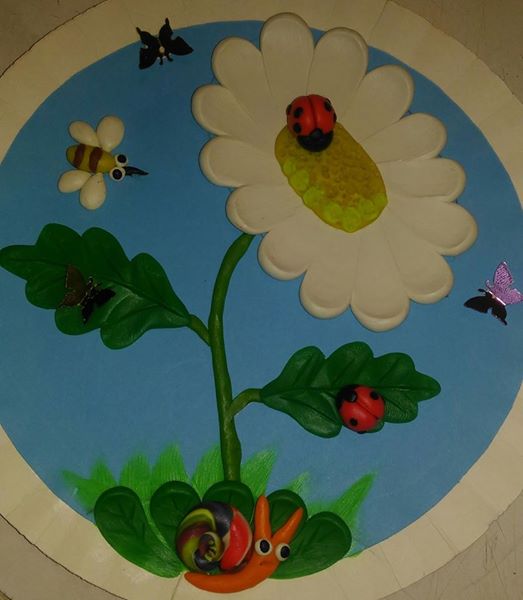 1РОЗА2КОЛОКОЛЬЧИК3МАК4ОДУВАНЧИК5КУВШИНКИ6НЕЗАБУДКИ7ВАСИЛЁКНа лугу растут цветы небывалой красоты.Потягивание – руки в стороны.К солнцу тянутся цветы, с ними потянись и ты.Потягивание – руки вверх.Ветер дует иногда, Только это не беда.Дети машут руками, изображая ветер.Наклоняются цветочки, опускают лепесточки.Наклоны влево – вправо.А потом опять встают и по-прежнему цветут.Повороты корпуса влево – вправо.